П О С Т А Н О В Л Е Н И Е	В соответствии с Решением Городской Думы Петропавловск-Камчатского городского округа от 31.10.2013 № 145-нд «О наградах и почетных званиях Петропавловск-Камчатского городского округа»,     Постановлением Главы Петропавловск-Камчатского городского округа от 31.10.2013 № 165 «О представительских расходах и расходах, связанных с приобретением подарочной и сувенирной продукции в Городской Думе Петропавловск-Камчатского городского округа»,       ПОСТАНОВЛЯЮ:за многолетний добросовестный труд, высокий уровень профессионализма, внимание и заботу о здоровье горожан и в честь 45-летия со дня образования ГБУЗ «Камчатский краевой психоневрологический диспансер»:Наградить Почетной грамотой Главы Петропавловск-Камчатского городского округа (в рамке) сотрудников Государственного бюджетного учреждения здравоохранения «Камчатский краевой психоневрологический диспансер»:Объявить Благодарность Главы Петропавловск-Камчатского городского округа (в рамке) сотрудникам Государственного бюджетного учреждения здравоохранения «Камчатский краевой психоневрологический диспансер»:ГлаваПетропавловск-Камчатскогогородского округа                                                                           К.Г. Слыщенко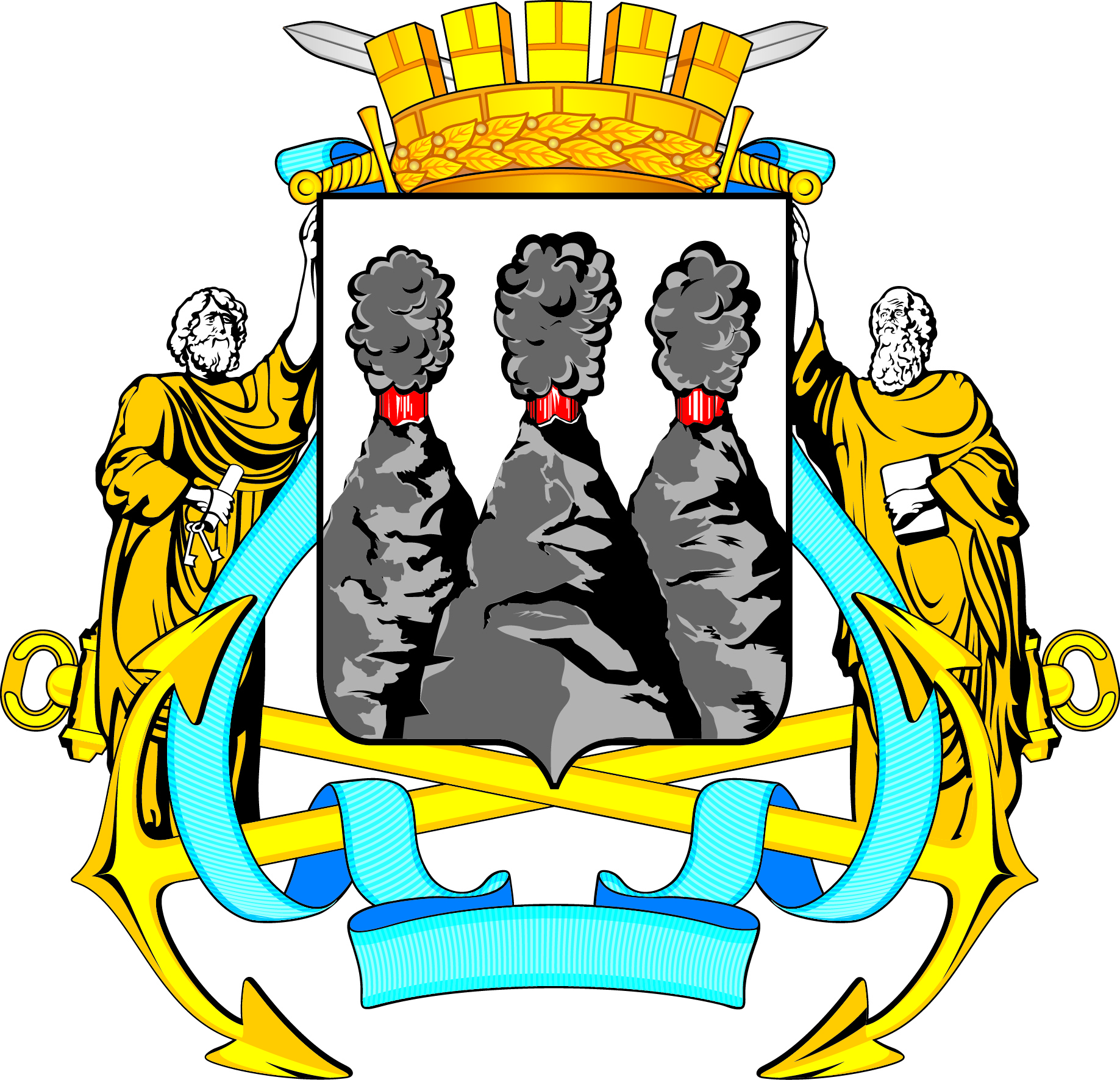 ГЛАВАПЕТРОПАВЛОВСК-КАМЧАТСКОГОГОРОДСКОГО ОКРУГАот 13.01.2016  №  3О награждении сотрудников Государственного бюджетного учреждения здравоохранения «Камчатский краевой психоневрологический диспансер»Борисову Юлию Анатольевну- медицинскую сестру палатную женского отделения;Жукова Олега Владимировича- фельдшера бригады скорой психиатрической помощи;Николаеву Екатерину Валерьевну- старшую медицинскую сестру детского отделения;Пака Олега Енхековича- заместителя главного врача по хозяйственным вопросам;Самоха Наталью Дмитриевну- медицинскую сестру процедурной психогигиенического центра.Грибань Людмиле Егоровне- старшему кассиру;Кравченко Оксане Борисовне- санитарке женского отделения;Ряховскому Александру Николаевичу- юрисконсульту;Савицкой Тамаре Сергеевне- медицинскую сестру процедурной детского отделения.